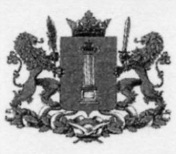 МИНИСТЕРСТВО ОБРАЗОВАНИЯ И НАУКИ УЛЬЯНОВСКОЙ ОБЛАСТИР А С П О Р Я Ж Е Н И Е23 января 2015 года							                    №  64-р											          Экз.№ 3г. УльяновскОб утверждении состава и порядка работы Конфликтной комиссии Ульяновской области при проведении государственной итоговой аттестации по образовательным программам основного общего и среднего общего образования в 2015 годуВ целях обеспечения соблюдения единых требований и разрешения спорных вопросов при оценке экзаменационных работ участников государственной итоговой аттестации по образовательным программам основного общего и среднего общего образования в соответствии с Федеральным законом от 29.12.2012 № 273-ФЗ «Об образовании в Российской Федерации» и согласно Порядку проведения государственной итоговой аттестации по образовательным программам основного общего образования, утверждённому приказом Министерства образования и науки Российской Федерации от 25.12.2013 № 1394, Порядку проведения государственной итоговой аттестации по образовательным программам среднего общего образования, утверждённому приказом Министерства образования и науки Российской Федерации от 26.12.2013 № 1400 в редакции приказа от 05.08.2014 № 923, а также на основании Методических рекомендаций Федеральной службы по надзору  в сфере образования и науки по организации  и проведению государственной итоговой аттестации по образовательным программам основного общего и среднего общего образования: Утвердить: Положение о Конфликтной комиссии Ульяновской области при проведении государственной итоговой аттестации по образовательным программам основного общего и среднего общего образования в 2015 году (Приложение № 1).Состав Конфликтной комиссии Ульяновской области при проведении государственной итоговой аттестации по образовательным 004072программам основного общего и среднего общего образования в 2015 году (Приложение № 2).2.  Директору областного государственного автономного учреждения «Центр информационных технологий» (Бирюков И.В.):2.1. Обеспечить организационно-технологическое сопровождение деятельности Конфликтной комиссии Ульяновской области при проведении государственной итоговой аттестации по образовательным программам основного общего и среднего общего образования в 2015 году (далее – Конфликтная комиссия).2.2. Организовать своевременное информирование участников государственной итоговой аттестации и их родителей (законных представителей)  о порядке, сроках и месте  приёма и рассмотрения апелляций, а также решении Конфликтной комиссии по результатам рассмотрения апелляций.2.3.  Организовать проведение заседаний Конфликтной комиссии не позднее трёх дней  после  подачи апелляции участниками государственной итоговой аттестации.	            2.4.  Обеспечить соблюдение установленного порядка хранения документов  Конфликтной комиссии и режима информационной безопасности.            3. Руководителям органов управления образованием  муниципальных образований Ульяновской области  довести до сведения руководителей пунктов проведения  экзаменов, общеобразовательных организаций, педагогических коллективов, участников государственной итоговой аттестации, их родителей (законных представителей) информацию о работе комиссии, порядке подачи  и рассмотрения апелляции в срок не позднее, чем за две недели до проведения  экзамена.	  4. Признать утратившим силу распоряжение Министерства образования и науки Ульяновской области от 28.12.2013 № 3561-р «О конфликтной комиссии Ульяновской области по рассмотрению апелляций и разрешению спорных вопросов, возникающих на этапе государственной итоговой аттестации в 2014 году».             5. Контроль за исполнением настоящего распоряжения оставляю за собой.Заместитель Председателя ПравительстваУльяновской области –Министр образования и наукиУльяновской области								Е.В.Уба														                                                                                                                                                                                                                                                                                                                                                                                                                                                                                                                                                                                                                                                                                                                                                                                                                                                                                                                                                                                                                                                                                                                                                                                                                                                                                                                                                                                                                                                                                                                                                                                                                                                                                                                                                                                                                                                                                                                                                                                                                                                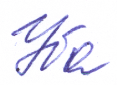 